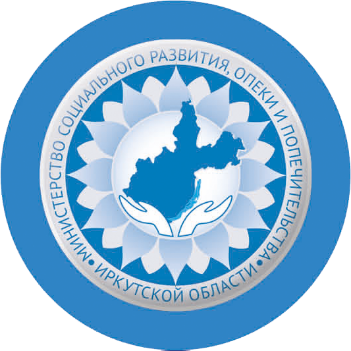 Министерство социального развития, опеки и попечительства Иркутской областиСубсидии на оплату ЖКУ Компенсация ЖКУ ветеранам, реабилитированным лицам и лицам, признанным пострадавшими от политических репрессийВыплата на приобретение школьной формыНазначение и выплата пособия на ребенка Выдача сертификата на областной материнский капитал Распоряжение средствами (частью средств) областного материнского капитала Установление статуса многодетной семьи Установление опеки или попечительства Выплата денежных средств на содержание ребенка, находящегося под опекой или попечительством Оформление социального контракта Присвоение звания «Ветеран труда» в Иркутской области Присвоение звания «Ветеран труда Иркутской области» Ежегодная денежная выплата «Почетным донорам России» Выплата социального пособия на погребение  Оказание бесплатной протезно-ортопедической помощи Единый социальный проездной билет Признание гражданина нуждающимся в социальном обслуживании 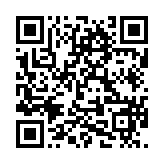 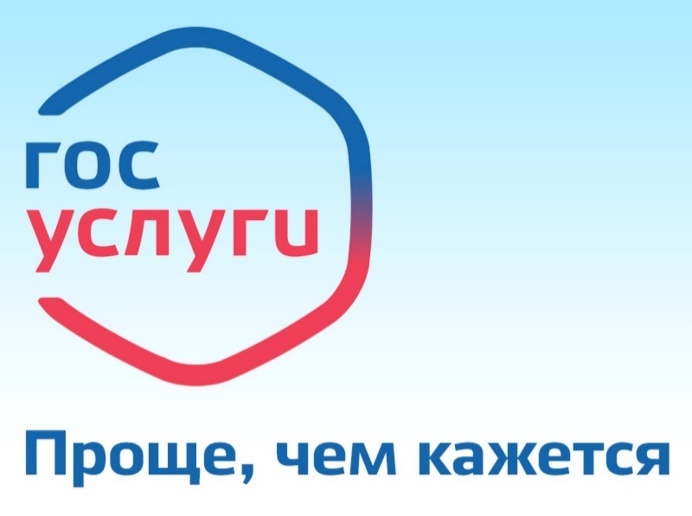 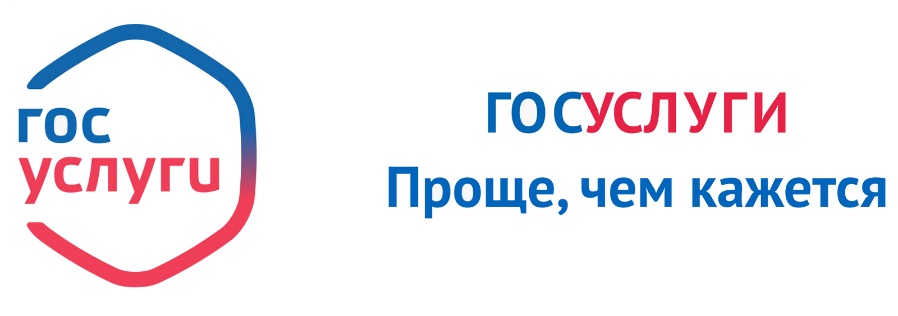 